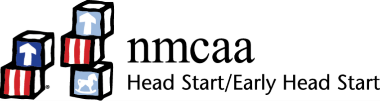 SundayMondayTuesdayWednesdayThursdayFridaySaturdayLet your child hold or lay on a soft blanket or hold a toy that makes a crinkly sound. These provide new sensory experiences.For young infants, find contrasting patterns or safe objects to allow your child to explore or look at it. Talk to your baby about the patterns they are exploring. Blow bubbles in your child’s direction. Watch to see how she explores them.Sing nursery rhymes to your child and move your fingers along with the words. Provide a container with a large opening. Place a safe toy in the container to let them pull out. While you are unpacking groceries, let your baby explore and play with light weight boxes, and other safe items.Share familiar family pictures with your child and talk about what you see. 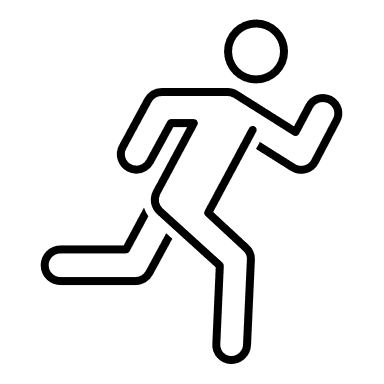 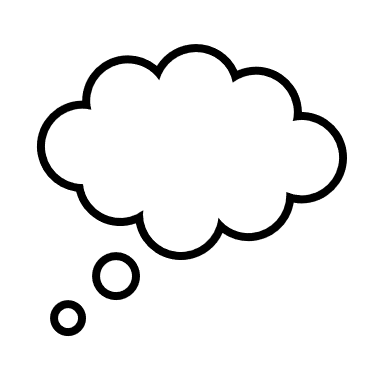 Pat Activity:Dancing Ribbons  Pat Activity:  Face PatternPat Activity:  Bubbles for BabyPat Activity:  Fascinating FingersPat Activity:  Ball in a BoxPat Activity:  Causing EffectsPat Activity:  Family Faces ___________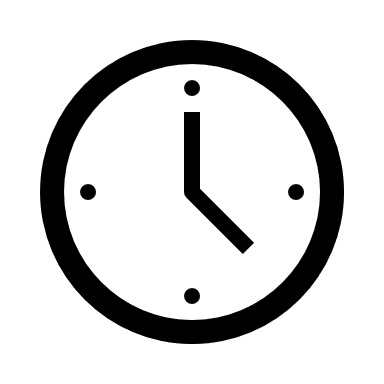 Estimated: 5 minutes___________Estimated:10 minutes___________Estimated:10 minutes___________Estimated:10 minutes___________Estimated:5 minutes___________Estimated:5 minutes___________Estimated: 5 minutes